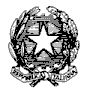 Ministero dell’IstruzioneLiceo Scientifico Statale “Guglielmo Marconi”Via Danimarca, 25 - 71122 FOGGIAe-mail: fgps040004@istruzione.it  -  PEC: fgps040004@pec.istruzione.it  -  C.F. 80031370713sito web: www.liceogmarconi.it        Sede centrale – via Danimarca: Tel. 0881 636571 / 634387 / 633707Sede succursale - via Sbano: Tel. 0881 361702 / 311456 DOMANDA DI ISCRIZIONE ALLA SCUOLA SECONDARIA DI SECONDO GRADOA.S. 2022/2023Al Dirigente Scolastico del Liceo Scientifico Statale “G. Marconi” di Foggia..l.. sottoscritt… (cognome e nome) _________________________________           padre          madre           tutoredell’alunn…(cognome e nome) ___________________________________________________ chiede l’iscrizione dell… stess… alla classe	                 2^	           3^            4^	        5^             SEZ. A tal fine, in base alle norme sullo snellimento dell’attività amministrativa e consapevole delle responsabilità cui va incontro in caso di dichiarazione non corrispondente al vero, dichiara che:l’alunn__ (cognome e nome) _______________________________ Cod.Fisc. _____________________________è nat__ a __________________________________________________ il ______________________________è di cittadinanza 	italiana		altro (indicare quale) ___________________________________________è residente in ___________________________ , Provincia ________alla Via/Piazza ____________________________________________, n. _____,  c.a.p. ___________________tel. casa _________________________ cellulare   ________________________________________ è stato/a sottoposto/a alle vaccinazioni obbligatorie         SI        NOproveniente dalla classe _______Data ____________________		                     Firma  _____________________________________DATI ANAGRAFICI GENITORI  (Da compilare solo se diversi rispetto allo scorso anno scolastico)PadreStato: 	Vivente 				Non vivente   						Residenza________________________________________________________________________email _______________________________Cell. n.______________________________________ altro _____________________________________MadreStato: 	Vivente 				Non vivente   						Residenza________________________________________________________________________email _______________________________Cell. n.______________________________________altro _____________________________________TutoreStato: 	Vivente 				Non vivente   						Residenza________________________________________________________________________email _______________________________Cell. n.______________________________________ altro _____________________________________SCELTA DI AVVALERSI O NON AVVALERSI DELL’INSEGNAMENTO DELLA RELIGIONE CATTOLICAPremesso che lo Stato assicura l’insegnamento della religione cattolica nelle scuole di ogni ordine e grado in conformità all’Accordo che apporta modifiche al Concordato Lateranense (art. 9, comma 2)*, il presente modulo costituisce richiesta dell’autorità scolastica in ordine all’esercizio del diritto di scegliere se avvalersi o non avvalersi dell’insegnamento della religione cattolica. La scelta operata all’atto dell’iscrizione ha effetto per l’intero anno scolastico cui si riferisce e per i successivi anni di corso in cui sia prevista l’iscrizione d’ufficio, fermo restando, anche nelle modalità di applicazione, il diritto di scegliere ogni anno se avvalersi o non avvalersi dell’insegnamento della religione cattolica.	avvalersi dell’insegnamento della religione cattolica			non avvalersi	dell’insegnamento della religione cattolica (in tal caso compilare l’allegato A)* Art. 9, comma 2 dell'Accordo, con protocollo addizionale, tra la Repubblica Italiana e la Santa Sede firmato il 18 febbraio 1984, ratificato con la legge 25 marzo 1985, n. 121, che apporta modificazioni al Concordato Lateranense dell'11 febbraio 1929: "La Repubblica Italiana, riconoscendo il valore della cultura religiosa e tenendo conto che i principi del cattolicesimo fanno parte del patrimonio storico del popolo italiano, continuerà ad assicurare, nel quadro delle finalità della scuola, l'insegnamento della religione cattolica nelle scuole pubbliche non universitarie di ogni ordine e grado. Nel rispetto della libertà di coscienza e della responsabilità educativa dei genitori, è garantito a ciascuno il diritto di scegliere se avvalersi o non avvalersi di detto insegnamento. All'atto dell'iscrizione gli studenti o i loro genitori eserciteranno tale diritto, su richiesta dell'autorità scolastica, senza che la loro scelta possa dar luogo ad alcuna forma di discriminazione".	                   Firma dell’alunno/a							__________________________Modulo integrativo per le scelte degli alunni che non si avvalgono dell’insegnamento della religione cattolicaAlunno __________________________________  classe a.s. 2022/23 _______________________La scelta operata ha effetto per l’intero anno scolastico cui si riferisce. A) ATTIVITÀ DIDATTICHE E FORMATIVE B) ATTIVITÀ DI STUDIO E/O DI RICERCA INDIVIDUALI CON ASSISTENZA DI PERSONALE DOCENTEC) LIBERA ATTIVITÀ DI STUDIO E/O DI RICERCA INDIVIDUALI SENZA ASSISTENZA DI PERSONALE DOCENTE D) NON FREQUENZA DELLA SCUOLA NELLE ORE DI INSEGNAMENTO DELLA RELIGIONE CATTOLICA(La scelta si esercita contrassegnando la voce che interessa) Firma studente:_____________________________________ Controfirma del genitore o di chi esercita la potestà dell’alunno minorenne frequentante un istituto di istruzione secondaria di II grado che abbia effettuato la scelta di cui al punto D), a cui successivamente saranno chieste puntuali indicazioni per iscritto in ordine alla modalità di uscita dell’alunno dalla scuola, secondo quanto stabilito con la c.m. n. 9 del 18 gennaio 1991. ________________________________________AUTORIZZAZIONI..l.. sottoscritt… (cognome e nome) _____________________________________________________________                     padre          madre           tutore  dell’alunn… (cognome e nome) __________________________________AUTORIZZA                                                 NON AUTORIZZAa coinvolgere l’alunn… in eventuali progetti attinenti al benessere psicofisico degli studenti, che prevedano  incontri di formazione con somministrazione di questionari o colloqui individuali e di classe con personale esperto.                                             AUTORIZZA                                                 NON AUTORIZZAl’alunn… ad entrare posticipatamente e/o ad uscire anticipatamente in caso di assenza dei docenti previa comunicazione alla classe, annotata almeno un giorno prima sul registro di classe.AUTORIZZA                                                 NON AUTORIZZAl’alunn… ad uscire anticipatamente in caso di eventi eccezionali ed imprevedibili.AUTORIZZA                                                 NON AUTORIZZAa coinvolgere l’alunn… in progetti, attività, incontri programmati, prove sportive che prevedano il trasferimento in luoghi esterni all’edificio scolastico in fascia antimeridiana.                                                                                                       Firma                                                                                                 _____________________________________